Die IGEM begrüsst zwei neue Mitgliedsfirmen und feiert 25-jähriges JubiläumSeit 25 Jahren engagiert sich die Interessengemeinschaft elektronische Medien (IGEM) für die Vielfalt und Transparenz der elektronischen Medien in der Schweiz. Mit dem einstimmig bestätigten Vorstand und Präsidenten rüstet sich die IGEM für die Herausforderungen der elektronischen Medien. Zusätzlich kann die IGEM mit dem Beitritt von JBW Media und ZipMedia gleich zwei neue Mitgliedsfirmen begrüssen. Im Anschluss an die Mitgliederversammlung feierte die IGEM ihr 25-jähriges Jubiläum. Zürich, 25. Mai 2023. Die Mitgliederversammlung 2023 der IGEM Interessengemeinschaft elektronische Medien bestätigte einstimmig den Präsidenten Stephan Küng von TWmedia sowie alle wieder kandidierenden Vorstandsmitglieder. Punktgenau zum 25-jährigen Jubiläum begrüsst die IGEM mit dem Beitritt der Mediaagenturen JBW Media und ZipMedia gleich zwei neue Mitgliedsfirmen. Damit umfasst die IGEM insgesamt 45 Firmenmitglieder. IGEM-Präsident Stephan Küng freut sich über die neuen Mitglieder: «Wir freuen uns über unsere vielen langjährigen und treuen Mitgliedsfirmen. Gleichzeitig ist die Tatsache, auch nach einem Vierteljahrhundert noch neue Mitglieder begrüssen zu dürfen, eine Bestätigung der Wichtigkeit der IGEM für die elektronischen Medien in der Schweiz.» Die IGEM engagiert sich für vielfältige und liberale Werbemöglichkeiten – gerade auch im Wandel der Medienlandschaft. Stephan Küng betont: «Die Digitalisierung wandelt alle elektronischen Medien zu digitalen Medien um und stellt ganz neue Herausforderungen. Unsere jährliche Studie Digimonitor schafft dort Transparenz und erscheint dieses Jahr bereits zum zehnten Mal. Der Digimonitor ist eine wichtige Grundlage für die Strategie-Entwicklung.» Nach der Mitgliederversammlung feierte die IGEM im Restaurant Carlton in Zürich mit rund 160 Gästen aus der Branche ihr 25-jähriges Jubiläum. Das Fest bot Speis und Trank, eine Comedy Einlage von Rob Spence und Partystimmung mit der Band «Take This». Die Jubiläumsparty war schon seit Wochen ausgebucht. Alle Fotos und ein Video des Events sind auf https://www.igem.ch/event/25-jahre-igem/ zu sehen.Der IGEM-Vorstand 2023:Stephan Küng, TWmedia (Präsident)Alexander Duphorn, Goldbach (Vize-Präsident)Christof Kaufmann, Weischer.CinemaFlorian Wanner, CH MediaFrank Zelger, AdmeiraJochen Witte, Goldbach Jonas Eliassen, HavasRaoul Gerber, Goldbach Roger Baur, Ringier Roger Elsener, CH MediaSandra Fehr, nova impactXavier Reynaud, GroupMBilder: Stephan Küng, IGEM-Präsident / TWmedia © Oskar MoyanoJubiläumsparty 25 Jahre IGEM © Oskar MoyanoComedyauftritt von Rob Spence © Oskar MoyanoMusikband Take This © Oskar MoyanoVideo:auf IGEM-Website: https://www.igem.ch/event/25-jahre-igem/ auf YouTube: https://youtu.be/1ltOG-GAO2I?t=9 Über die IGEM Interessengemeinschaft elektronische Medien Die IGEM Interessengemeinschaft elektronische Medien setzt sich für die Vielfalt und Transparenz der elektronischen Medien in der Schweiz ein. Mit ihrer jährlichen Studie Digimonitor liefert die IGEM repräsentative Informationen zur Nutzung von elektronischen Medien und Geräten in der Schweiz. Über ihre Mitgliedsfirmen deckt die IGEM die ganze Wertschöpfungskette in den elektronischen Medien TV, Radio, Kino, Online, Video, Audio, Teletext und Digital Out-of-home ab. Die Schwerpunkte der IGEM liegen in der Forschung für alle elektronischen Medien. Die IGEM befasst sich intensiv mit der Digitalisierung und bietet praxisnahe Events und Weiterbildungen. Mehr Infos auf www.igem.ch Kontakt: Siri Fischer, Geschäftsführerin IGEM, info@igem.ch, 044 242 23 12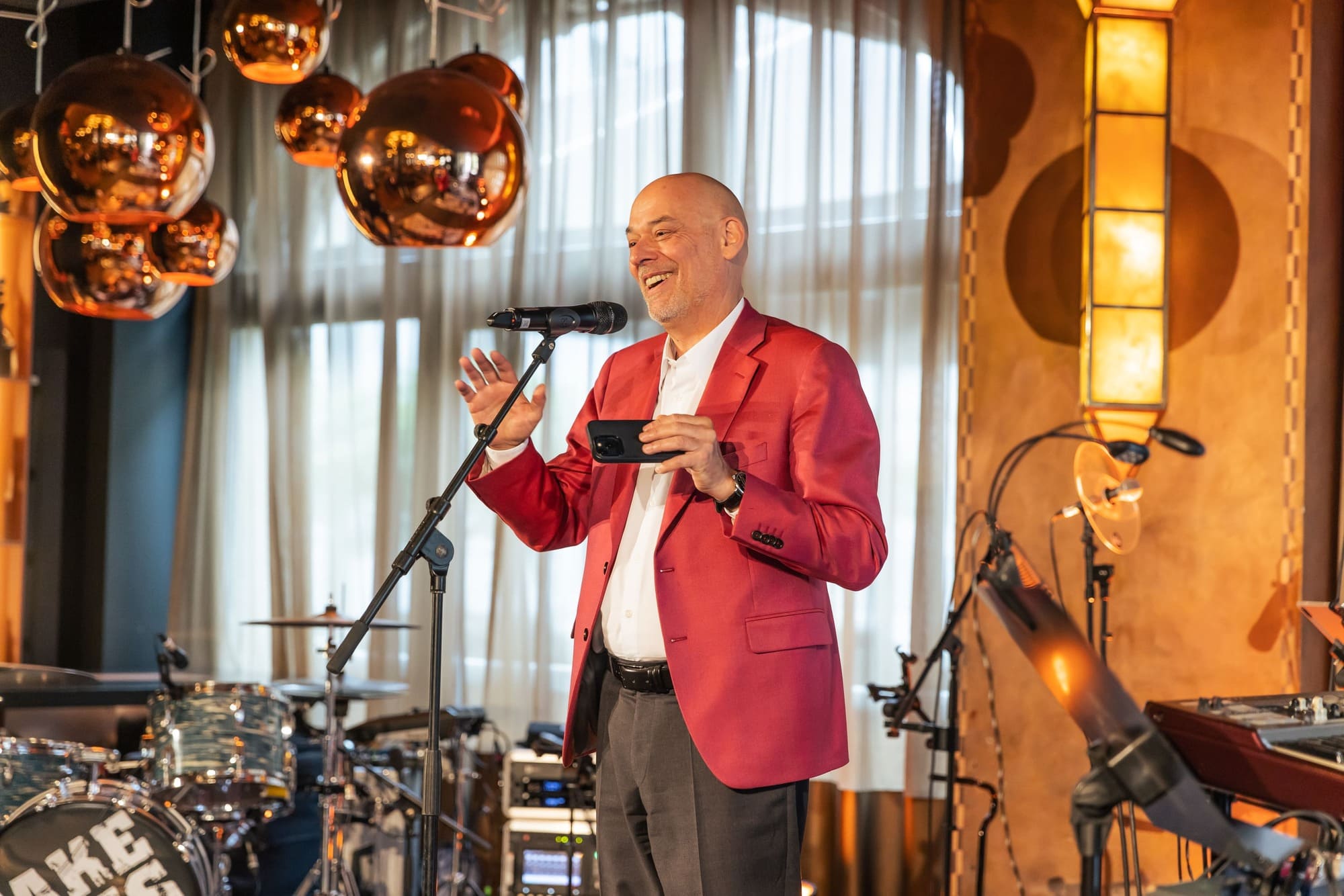 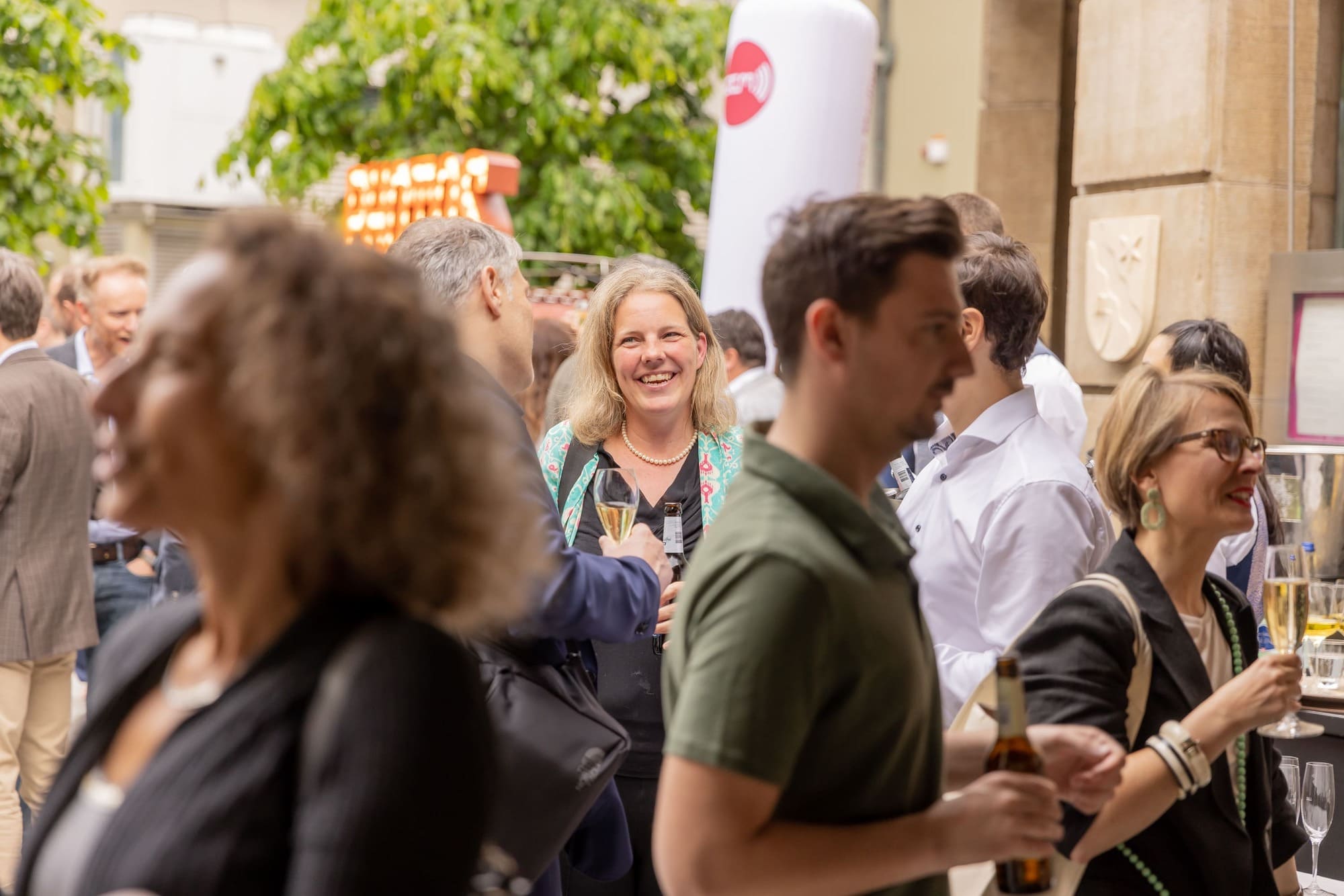 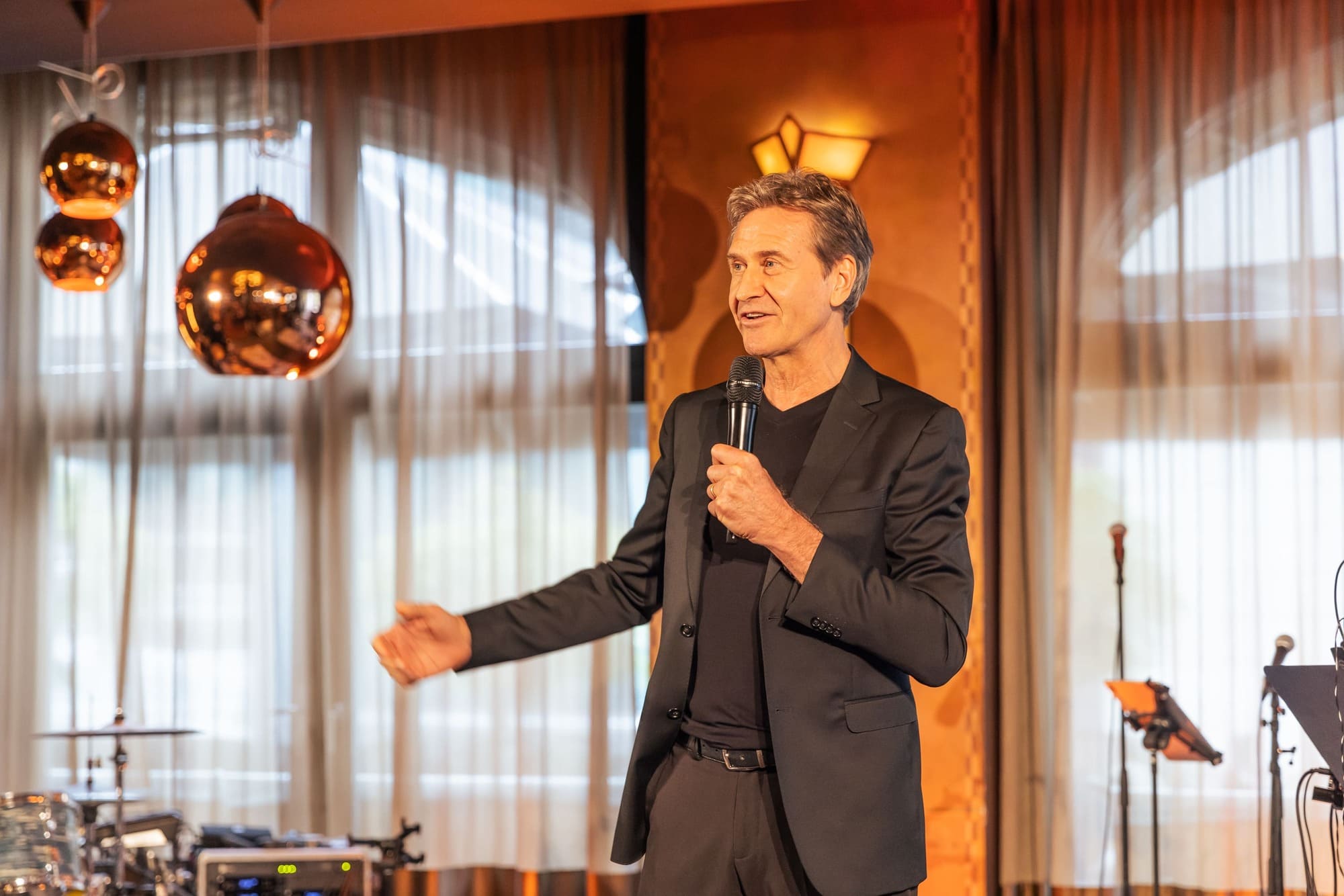 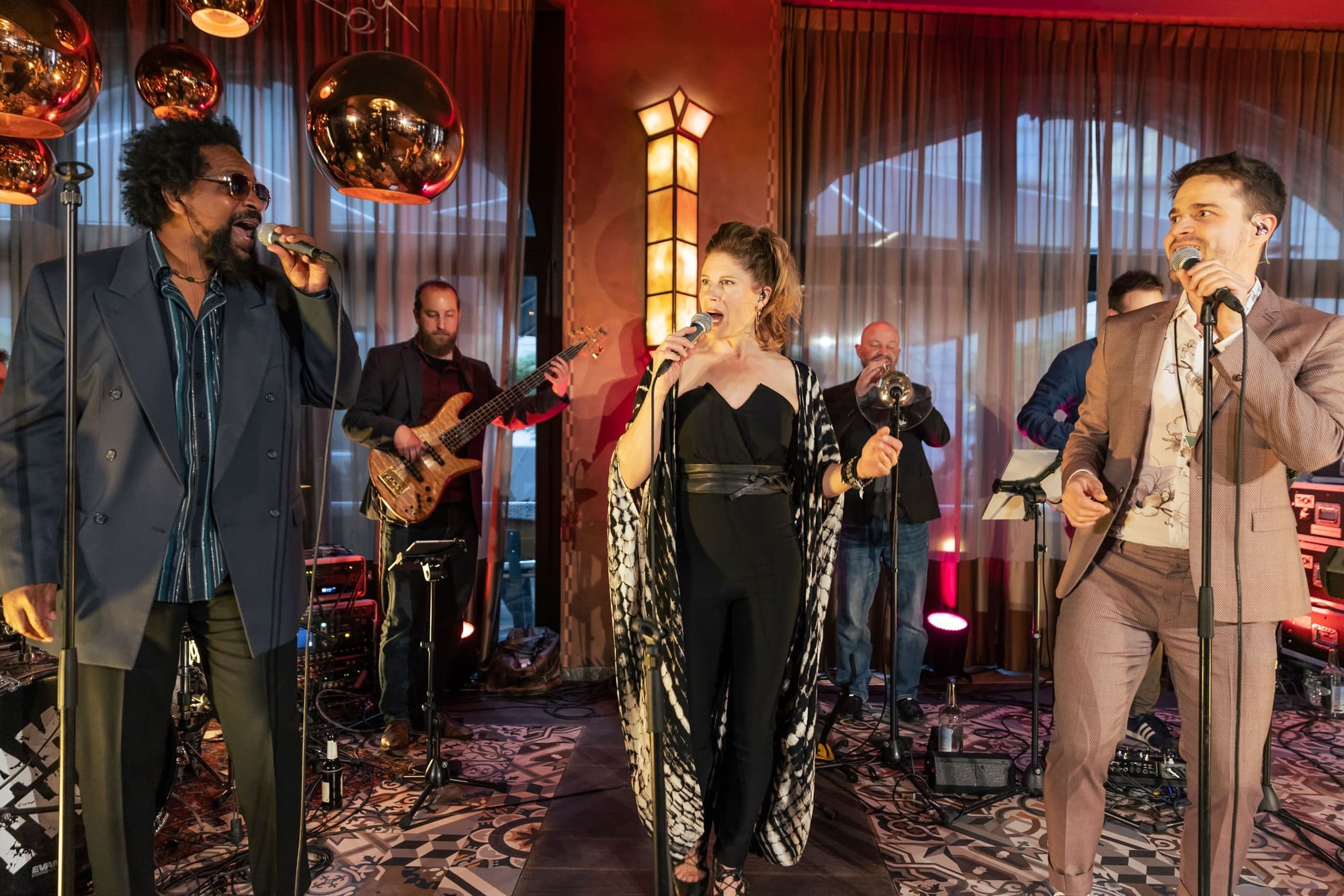 